РЕГИОНАЛЬНАЯ СЛУЖБА ПО НАДЗОРУ И КОНТРОЛЮ В СФЕРЕ ОБРАЗОВАНИЯРОСТОВСКОЙ ОБЛАСТИПРИКАЗ16.03.2015 г	№	1853г. Ростов-на-ДонуО проведении аккредитационной экспертизы МБОУ Верхнеобливской оош (Тацинский район)В соответствии с Федеральным законом от 29.12.2012 № 273-ФЗ «Об образовании в Российской Федерации», Положением о государственной аккредитации образовательной деятельности, утвержденным постановлением Правительства Российской Федерации от 18.11.2013 № 1039, на основании заявления Муниципального бюджетного общеобразовательного учреждения Верхнеобливской основной общеобразовательной школы от 24.12.2014ПРИКАЗЫВАЮ: Определить состав экспертов (далее - экспертная группа) для проведения аккредитационной экспертизы соответствия содержания и качества подготовки обучающихся Муниципального бюджетного общеобразовательного учреждения Верхнеобливской основной общеобразовательной школы по заявленным для государственной аккредитации образовательным программам федеральным государственным образовательным стандартам и закрепить за членами экспертной группы образовательные программы:Костромина Елена Евгеньевна (руководитель экспертной группы) - образовательная программа основного общего образования;Вакало Наталья Александровна - образовательная программа начального общего образования. Экспертной группе: Провести экспертизу соответствия содержания и качества подготовки обучающихся указанной в пункте 1 настоящего приказа организации по заявленным для государственной аккредитации образовательным программам федеральным государственным образовательным стандартам в период с 30.03.2015 по 03.04.2015. Представить в Ростобрнадзор заключение экспертной группы и отчеты об аккредитационной экспертизе в течение 3 рабочих дней со дня окончания проведения аккредитационной экспертизы. Отделу государственной аккредитации образовательной деятельности (Васильева Н. А.):3.1.	 Разместить настоящий приказ на официальном сайте Ростобрнадзора в сети «Интернет» в течение 3 рабочих дней со дня его издания.3.2.	 Обеспечить заключение гражданско-правовых договоров с членами экспертной группы в срок, не превышающий 10 календарных дней со дня издания настоящего приказа.3.3.	 Осуществить надлежащим образом принятие исполнения обязательств по заключенным в соответствии с подпунктом 3.2 настоящего пункта гражданско-правовым договорам.3.4.	 Направить копию заключения экспертной группы в организацию, указанную в пункте 1 настоящего приказа, или вручить под роспись уполномоченному представителю данной организации в течение 3 рабочих дней со дня получения заключения экспертной группы.3.5.	 Разместить заключение экспертной группы на официальном сайте Ростобрнадзора в сети «Интернет» в течение 3 рабочих дней со дня его получения.4. Контроль за выполнением настоящего приказа оставляю за собой.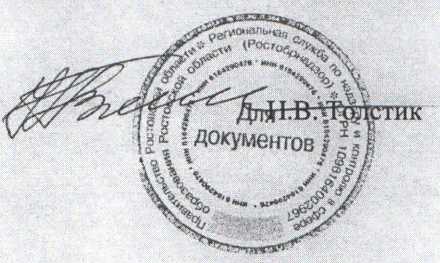 Руководитель Региональной службы